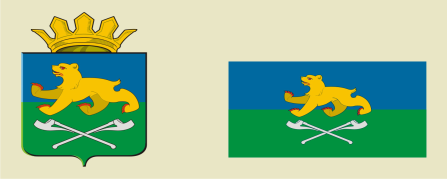 от    04.02.2015    № 14-д с. Туринская Слобода

Об отмене Постановления Слободо-Туринского МОУО от 22.12.2014 № 146-д «О ликвидации  Муниципальной казённой дошкольной образовательной организации «Юртовский детский сад»На основании федерального закона  от 29.12.2012 № 273-ФЗ «Об образовании в Российской Федерации»,   федерального закона от 24.07.1998 № 124-ФЗ «Об основных гарантиях прав ребенка в Российской Федерации», федерального закона от 08.08.2001 № 129-ФЗ «О государственной регистрации юридических лиц и индивидуальных предпринимателей», ПОСТАНОВЛЯЮ:
1. Постановление Слободо-Туринского МОУО от 22.12.2014 № 146-д «О ликвидации  Муниципальной казённой дошкольной образовательной организации «Юртовский детский сад» отменить.2. Настоящее постановление направить в соответствующий орган, осуществляющий государственную регистрацию юридических лиц принятием решения об отмене ранее принятого решения о ликвидации юридического лица.3. Данное постановление  опубликовать в общественно-политической газете Слободо-Туринского муниципального района «Коммунар» и разместить на сайте Слободо-Туринского МОУО  в сети «Интернет».
4. Контроль за исполнением настоящего постановления оставляю за собой.Начальник Слободо-Туринского МОУО:                                       Г.И. ФоминовСЛОБОДО-ТУРИНСКИЙ МУНИЦИПАЛЬНЫЙ ОТДЕЛ УПРАВЛЕНИЯ ОБРАЗОВАНИЕМП О С Т А Н О В Л Е Н И ЕС постановлением  ознакомлены:   Э.А. КаримоваН.Р. Мозырева                                                                                   Л.Ю. Сабурова                                                                                                       О.В. СеменюкА.Л. Серкова